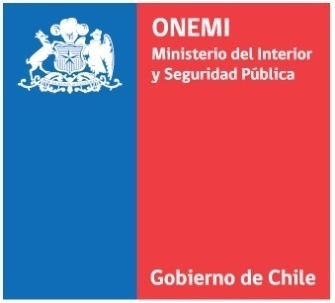 III Plataforma Global de Reducción del Riesgo de DesastresGinebra, Suiza, 2011Señor Presidente, Quisiera a nombre del Gobierno y de los miembros de la Delegación de Chile agradecer la invitación a participar en esta plataforma ya que constituye una oportunidad única para intercambiar experiencias sobre la reducción del riesgo de desastres y conocer las mejores prácticas internacionales. Adicionalmente éste es un momento para reafirmar el compromiso político, los recursos y el alcance de la cooperación en materia de prevención, repuesta y reconstrucción.  Luego de haber vivido en Chile el año 2010 el sexto terremoto más grande de la historia, la RRD se instaló como un tema prioritario, lo que se ha materializado en la implementación y promoción de políticas, estrategias e instrumentos que contribuyen a reducir los daños ocasionados por los desastres en las personas, los bienes y el medio ambiente.En esta ocasión, con esta distinguida audiencia, no quisiera dejar pasar la oportunidad para expresar el agradecimiento de Chile por la ayuda internacional recibida lo que ha sido fundamental en la recuperación de nuestro país. Ello nos ha mostrado que la solidaridad sigue siendo un valor central del mundo global.A continuación me referiré brevemente a los 5 principales avances y  desafíos de Chile en materia de gestión del riesgo. En relación a los avances:Se elaboró un proyecto de ley que creará un nuevo Sistema Nacional de Emergencia y Protección Civil, el cual impulsará las políticas claves en materias de prevención, protección civil y reducción de riesgos de desastres. Se ha trabajado a todo nivel en el fortalecimiento del sistema de emergencia y alerta temprana, favorecido por alianzas estratégicas con importantes agencias internacionales.Con el fin de educar a la población, se desarrolló un programa nacional de mega simulacros y campañas de educación y sensibilización ciudadana. En cuanto a la reconstrucción, hemos aprovechado esta instancia para recuperar al país con una mirada orientada al desarrollo de políticas sustentables y de ordenamiento territorial. En términos operativos, se ha fortalecido la capacidad de respuesta del Sistema y se están revisando los protocolos de coordinación para optimizar la reacción frente a emergencias. A todo lo anterior se suman los siguientes desafíos:Incorporar la Reducción de Riesgo de Desastres en los programas de desarrollo de los distintos sectores, y a nivel local.  Instaurar esta temática en el currículo formal de las diversas instancias educativas.Transformar el enfoque reactivo ante las emergencias por uno que promueva la cultura de auto cuidado.Crear fondos específicos en el Presupuesto Nacional para desarrollar políticas de prevención y acciones de mitigación. Incorporar la participación del sector privado y voluntariado en programas de prevención.Estimados amigos y amigas, sabemos que tenemos un largo camino por recorrer y por ello quiero finalizar mis palabras señalando que como Gobierno de Chile venimos hoy en esta plataforma a comprometer y reafirmar nuestros mejores esfuerzos para hacer de Chile un país más seguro.Muchas gracias Señor Presidente.